ИЗВЕЩЕНИЕ О ПРОВЕДЕНИИ АУКЦИОНА В ЭЛЕКТРОННОЙ ФОРМЕИдентификационный код закупки 173862200262586220100100130023299244 Наименование аукциона в электронной форме: Аукцион в электронной форме на право заключения гражданско-правового договора на поставку пневматической винтовки (комбинированная ложа). Аукцион в электронной форме проводит: уполномоченный органЗаказчик: Муниципальное бюджетное общеобразовательное учреждение «Средняя общеобразовательная школа №2».Место нахождения: 628260, Ханты - Мансийский автономный округ - Югра, Тюменская обл.,  г. Югорск, ул. Мира,85 . Почтовый адрес: 628260, Ханты - Мансийский автономный округ - Югра, Тюменская обл.,  г. Югорск, ул. Мира,85 .Адрес электронной почты: zakupki_school_2@mail.ruНомер контактного телефона: 8 (34675) 2-59-68.Ответственное должностное лицо: Специалист по закупкам Никулина Оксана Александровна.  1.7. Уполномоченный орган (учреждение): Администрация города Югорска.Место нахождения: 628260, Ханты - Мансийский автономный округ - Югра, Тюменская обл.,  г. Югорск, ул. 40 лет Победы, 11, каб. 310.Почтовый адрес: 628260, Ханты - Мансийский автономный округ - Югра, Тюменская обл.,  г. Югорск, ул. 40 лет Победы, 11, каб.310. Адрес электронной почты: omz@ugorsk.ru.Номер контактного телефона: (34675) 50037.Ответственное должностное лицо: Начальник отдела муниципальных закупок управления экономической политики Захарова Наталья Борисовна.Специализированная организация: не привлекается.Адрес электронной площадки в информационно-телекоммуникационной сети «Интернет»: http://sberbank-ast.ru/.Предмет и начальная (максимальная) цена гражданско-правового договораМесто поставки товара: Ханты-Мансийский автономный округ – Югра, Тюменская область, г. Югорск, ул.Мира,85, Муниципальное бюджетное общеобразовательное учреждение «Средняя общеобразовательная школа №2».  Сроки поставки товара: С даты подписания гражданско-правового договора  по 20.07.2017 г.Источник финансирования: Бюджет города Югорска на 2017 год.Форма, сроки и порядок оплаты товара: Оплата производится в безналичном порядке путем перечисления Заказчиком денежных средств на указанный в Договоре расчетный счет Поставщика. Расчет за поставленный товар осуществляется в течение 30 (тридцати) дней со дня подписания Заказчиком товарной накладной на данный товар (партию товара) либо, в случаях, предусмотренных Договором, со дня подписания Акта взаимосверки обязательств на основании представленных Поставщиком счета и счета-фактуры.10. Единые требования к участникам закупки:1) соответствие требованиям, установленным в соответствии с законодательством Российской Федерации к лицам, осуществляющим оказание услуг, являющихся объектом закупки: а именно: копия сертификата качества;2) непроведение ликвидации участника закупки - юридического лица и отсутствие решения арбитражного суда о признании участника закупки - юридического лица, индивидуального предпринимателя несостоятельным (банкротом) и об открытии конкурсного производства;3) неприостановление деятельности участника закупки в порядке, установленном Кодексом Российской Федерации об административных правонарушениях, на день подачи заявки на участие в закупке;4) отсутствие у участника закупки недоимки по налогам, сборам, задолженности по иным обязательным платежам в бюджеты бюджетной системы Российской Федерации (за исключением сумм, на которые предоставлены отсрочка, рассрочка, инвестиционный налоговый кредит в соответствии с законодательством Российской Федерации о налогах и сборах, которые реструктурированы в соответствии с законодательством Российской Федерации, по которым имеется вступившее в законную силу решение суда о признании обязанности заявителя по уплате этих сумм исполненной и которые признаны безнадежными к взысканию в соответствии с законодательством Российской Федерации о налогах и сборах) за прошедший календарный год, размер которых превышает двадцать пять процентов балансовой стоимости активов участника закупки по данным бухгалтерской отчетности за последний завершенный отчетный период. Участник закупки считается соответствующим установленному требованию в случае, если им в установленном порядке подано заявление об обжаловании указанных недоимки, задолженности и решение по такому заявлению на дату рассмотрения заявки на участие в определении поставщика (подрядчика, исполнителя) не принято;5) отсутствие у участника закупки - физического лица либо у руководителя, членов коллегиального исполнительного органа, лица, исполняющего функции единоличного исполнительного органа, или главного бухгалтера юридического лица - участника закупки судимости за преступления в сфере экономики и (или) преступления, предусмотренные статьями 289, 290, 291, 291.1 Уголовного кодекса Российской Федерации (за исключением лиц, у которых такая судимость погашена или снята), а также неприменение в отношении указанных физических лиц наказания в виде лишения права занимать определенные должности или заниматься определенной деятельностью, которые связаны с поставкой товара, выполнением работы, оказанием услуги, являющихся объектом осуществляемой закупки, и административного наказания в виде дисквалификации;5.1) участник закупки - юридическое лицо, которое в течение двух лет до момента подачи заявки на участие в закупке не было привлечено к административной ответственности за совершение административного правонарушения, предусмотренного статьей 19.28 Кодекса Российской Федерации об административных правонарушениях;6) обладание участником закупки исключительными правами на результаты интеллектуальной деятельности, если в связи с исполнением контракта заказчик приобретает права на такие результаты, за исключением случаев заключения контрактов на создание произведений литературы или искусства, исполнения, на финансирование проката или показа национального фильма;7) отсутствие между участником закупки и заказчиком конфликта интересов, под которым понимаются случаи, при которых руководитель заказчика, член комиссии по осуществлению закупок, руководитель контрактной службы заказчика, контрактный управляющий состоят в браке с физическими лицами, являющимися выгодоприобретателями, единоличным исполнительным органом хозяйственного общества (директором, генеральным директором, управляющим, президентом и другими), членами коллегиального исполнительного органа хозяйственного общества, руководителем (директором, генеральным директором) учреждения или унитарного предприятия либо иными органами управления юридических лиц - участников закупки, с физическими лицами, в том числе зарегистрированными в качестве индивидуального предпринимателя, - участниками закупки либо являются близкими родственниками (родственниками по прямой восходящей и нисходящей линии (родителями и детьми, дедушкой, бабушкой и внуками), полнородными и неполнородными (имеющими общих отца или мать) братьями и сестрами), усыновителями или усыновленными указанных физических лиц. Под выгодоприобретателями понимаются физические лица, владеющие напрямую или косвенно (через юридическое лицо или через несколько юридических лиц) более чем десятью процентами голосующих акций хозяйственного общества либо долей, превышающей десять процентов в уставном капитале хозяйственного общества.8) участник закупки не является офшорной компанией.Требование об отсутствии сведений об участнике закупки в реестре недобросовестных поставщиков:а) отсутствие в реестре недобросовестных поставщиков (подрядчиков, исполнителей) информации об участнике закупки, в том числе информации об учредителях, о членах коллегиального исполнительного органа, лице, исполняющем функции единоличного исполнительного органа участника закупки - юридического лица.Документы, представляемые участниками закупки в подтверждение соответствия единым требованиям, установленным пунктом 1 части 1 статьи 31 Закона о контрактной системе:: не установлено. Требование о привлечении к исполнению контракта субподрядчиков, соисполнителей из числа субъектов малого предпринимательства и социально ориентированных некоммерческих организаций: 	не установлено.Документация об аукционе в электронной форме размещена на официальном сайте - www.zakupki.gov.ru.Участник закупки, получивший аккредитацию на электронной площадке, вправе подать заявку на участие в аукционе в электронной форме в любое время с момента размещения извещения о его проведении до 10 часов 00 минут «21» июня 2017 года.Заявка на участие в электронном аукционе направляется участником такого аукциона оператору электронной площадки в форме двух электронных документов, содержащих первую и вторую части заявки. Указанные электронные документы подаются одновременно.Дата окончания срока рассмотрения заявок на участие в аукционе в электронной форме:                              «22» июня 2017 года.Дата проведения аукциона в электронной форме: «26» июня 2017 года.Преимущества, предоставляемые осуществляющим производство товаров, выполнение работ, оказание услуг учреждениям и предприятиям уголовно-исполнительной системы: не предоставляются.Преимущества, предоставляемые осуществляющим производство товаров, выполнение работ, оказание услуг организациям инвалидов: 	не предоставляются	.Размер обеспечения заявки на участие в закупке в размере 1% от начальной (максимальной) цены контракта, что составляет 738 (семьсот тридцать восемь) рублей 50 копеек.Контракт заключается только после предоставления участником закупки, с которым заключается контракт обеспечения исполнения контракта.Исполнение контракта может обеспечиваться банковской гарантией, выданной банком, соответствующей требованиям статьи 45 Федерального закона от 05.04.2013 №44-ФЗ, или денежными средствами. Способ обеспечения исполнения контракта определяется участником закупки, с которым заключается контракт, самостоятельно.Срок действия банковской гарантии должен превышать срок действия контракта не менее чем на один месяц.Обеспечение исполнения контракта в размере 5% от начальной (максимальной) цены контракта, что составляет 3692 (три тысячи шестьсот девяносто два) рубля 50 копеек.В случае возникновения обстоятельств, препятствующих заключению контракта в установленные Законом о контрактной системе сроки, срок действия банковской гарантии продлевается на срок наличия таких обстоятельств.  Обеспечение исполнения контракта должно быть предоставлено одновременно с подписанным экземпляром контракта.В случае, если участником закупки, с которым заключается контракт, является государственное или муниципальное казенное учреждение, данные положения об обеспечении исполнения контракта к такому участнику закупки не применяются.В ходе исполнения контракта поставщик (подрядчик, исполнитель) вправе представить заказчику взамен ранее представленного обеспечения исполнения контракта новое обеспечение исполнения контракта, уменьшенное на размер выполненных обязательств по контракту, при этом может быть изменен способ обеспечения исполнения контракта.Требования к обеспечению исполнения контракта, предоставляемому в виде банковской гарантии, установлены в статье 45 Закона о контрактной системе, а именно:1. Банковская гарантия должна быть безотзывной;2.  Банковская гарантия должна содержать: 1) сумму банковской гарантии, подлежащую уплате гарантом заказчику в случае ненадлежащего исполнения обязательств принципалом в соответствии со статьей 96 Закона о контрактной системе;2) обязательства принципала, надлежащее исполнение которых обеспечивается банковской гарантией;3) обязанность гаранта уплатить заказчику неустойку в размере 0,1 процента денежной суммы, подлежащей уплате, за каждый день просрочки; 4) условие, согласно которому исполнением обязательств гаранта по банковской гарантии является фактическое поступление денежных сумм на счет, на котором в соответствии с законодательством Российской Федерации учитываются операции со средствами, поступающими заказчику;5) условие о праве заказчика на бесспорное списание денежных средств со счета гаранта, если гарантом в срок не более чем пять рабочих дней не исполнено требование заказчика об уплате денежной суммы по банковской гарантии, направленное до окончания срока действия банковской гарантии6) срок действия банковской гарантии;7) отлагательное условие, предусматривающее заключение договора предоставления банковской гарантии по обязательствам принципала, возникшим из контракта при его заключении, в случае предоставления банковской гарантии в качестве обеспечения исполнения контракта;8) установленный Правительством Российской Федерации перечень документов, предоставляемых заказчиком банку одновременно с требованием об осуществлении уплаты денежной суммы по банковской гарантии.3. Банковская гарантия, информация о ней и документы, предусмотренные частью 9 статьи 45 Закона о контрактной системе, должны быть включены в реестр банковских гарантий, размещенный в единой информационной системе.Требования к обеспечению исполнения контракта, предоставляемому в виде денежных средств: денежные средства, вносимые в обеспечение исполнения контракта, должны быть перечислены по следующим реквизитам:Депфин Югорска (МБОУ «Средняя общеобразовательная школа №2», л.с. 300.14.102.0) Ф-л ЗС ПАО Банка «ФК Открытие» г. Ханты-МансийскРасчетный счет 40701810100063000008Корреспондирующий счет 30101810465777100812БИК 047162812ИНН/КПП 8622002625/862201001Назначение платежа: «Обеспечение исполнения гражданско-правового договора по аукциону в электронной форме №_____ на поставку пневматической винтовки (комбинированная ложа)»; факт внесения денежных средств в обеспечение исполнения контракта подтверждается платежным поручением с отметкой банка об оплате (квитанцией в случае наличной формы оплаты, оригинальной выпиской из банка в случае, если перевод денежных средств осуществлялся при помощи системы «Банк-клиент»; денежные средства, вносимые в обеспечение исполнения контракта, должны быть зачислены по реквизитам счета заказчика до заключения контракта; в противном случае обеспечение исполнения контракта в виде денежных средств считается непредоставленным; денежные средства возвращаются поставщику (подрядчику, исполнителю) с которым заключен контракт, при условии надлежащего исполнения им всех своих обязательств по контракту в течение срока, установленного в проекте контракта со дня получения заказчиком соответствующего письменного требования поставщика (подрядчика, исполнителя); денежные средства возвращаются по реквизитам, указанным поставщиком (подрядчиком, исполнителем) в письменном требовании.В случае, если по каким либо причинам обеспечение исполнения обязательств по контракту перестало быть действительным, закончило свое действие или иным образом перестало обеспечивать исполнение поставщиком (подрядчиком, исполнителем), своих обязательств по контракту, соответствующий поставщик (подрядчик, исполнитель) обязуется в течение 10 (Десяти) рабочих дней предоставить заказчику иное (новое) надлежащее обеспечение исполнение обязательств по контракту уменьшенное на размер выполненных обязательств по контракту, при этом может быть изменен способ обеспечения исполнения контракта.Условия, запреты и ограничения допуска товаров, происходящих из иностранного государства или группы иностранных государств, работ и  услуг), соответственно выполняемых и оказываемых иностранными лицами, установленные в документации об аукционе в соответствии со статьей 14 Закона о контрактной системе:        22. Условия, запреты и ограничения допуска товаров, происходящих из иностранного государства или группы иностранных государств, работ и  услуг), соответственно выполняемых и оказываемых иностранными лицами, установленные в документации об аукционе в соответствии со статьей 14 Закона о контрактной системе:-  В соответствии с Постановлением Правительства РФ от 14.07.2014 № 656 «Об установлении запрета на допуск отдельных видов товаров машиностроения, происходящих из иностранных государств, для целей осуществления закупок для обеспечения государственных и муниципальных нужд»: не установлено;- В соответствии с Постановлением Правительства РФ от 16 ноября 2015 г. № 1236 «Об установлении запрета на допуск программного обеспечения, происходящего из иностранных государств, для целей осуществления закупок для обеспечения государственных и муниципальных нужд»:  не установлено;-  В соответствии с Приказом Министерства экономического развития РФ от 25 марта 2014 г. № 155 «Об условиях допуска товаров, происходящих из иностранных государств, для целей осуществления закупок товаров, работ, услуг для обеспечения государственных и муниципальных нужд»: не установлено;- В соответствии с Постановлением Правительства РФ от 5 февраля 2015 г. № 102 «Об установлении ограничения допуска отдельных видов медицинских изделий, происходящих из иностранных государств, для целей осуществления закупок для обеспечения государственных и муниципальных нужд»: не установлено;- В соответствии с Постановлением Правительства РФ от 30 ноября 2015 г. № 1289 «Об ограничениях и условиях допуска происходящих из иностранных государств лекарственных препаратов, включенных в перечень жизненно необходимых и важнейших лекарственных препаратов, для целей осуществления закупок для обеспечения государственных и муниципальных нужд»: не установлено;- В соответствии  Постановлением Правительства РФ от 11 августа 2014 г. № 791 «Об установлении запрета на допуск товаров легкой промышленности, происходящих из иностранных государств, и (или) услуг по прокату таких товаров в целях осуществления закупок для обеспечения федеральных нужд, нужд субъектов Российской Федерации и муниципальных нужд»:  не установлено;- В соответствии с Постановлением Правительства РФ от 22.08.2016 №832 «Об ограничениях допуска отдельных видов пищевых продуктов, происходящих из иностранных государств, для целей осуществления закупок для обеспечения государственных и муниципальных нужд»:  не установлено;- В соответствии с Постановлением Правительства РФ от 26.09.2016 № 968 «Об ограничениях и условиях допуска отдельных видов радиоэлектронной продукции, происходящих из иностранных государств, для целей осуществления закупок для обеспечения государственных и муниципальных нужд»: не установлено;- В соответствии с Постановлением Правительства РФ от 14 января 2017 г. № 9 «Об установлении запрета на допуск товаров, происходящих из иностранных государств, работ (услуг), выполняемых (оказываемых) иностранными лицами, для целей осуществления закупок товаров, работ (услуг) для нужд обороны страны и безопасности государства»: не установлено.Директор школы                                                                                                                 И.А. Е	фремоваСогласовано:Зам. начальника управленияэкономической политики	            				                                    Ж.В. РезинкинаПроверено:Начальник отдела муниципальных закупок               						               Н.Б. Захарова № п\пКод ОКПД2Наименование и описание объекта закупкиИзображение объекта закупкиЕд. измКол-во поставляемых товаровКол-во поставляемых товаровЦена за ед. товара, рублейЦена за ед. товара, рублейНачальная (максимальная) цена договора, рублей132.99.53.190Пневматическая винтовка. Деревянный приклад с пластиковой муфтой ствола и прицельными приспособлениями. Классическая компоновка с взведением поршня поворотом ствола в вертикальной плоскости. Винтовка снабжена автоматическим предохранителем, блокирующим при взведении спусковой крючок. Кнопка предохранителя расположена перед спусковым крючком. Открытый прицел с микрометрической регулировкой по горизонтали и вертикали. Предусмотрена возможность установки оптического или коллиматорного прицелов. Калибр  не менее 4,5 мм.
Общая длина  не менее 1050 мм.  Масса не менее 2,8 кг. Тип винтовки Пружинно-поршневая (переломка)  Зарядность  не более 1 пули. Скорость пули  не менее 175 м/с. Источник энергии: пружина. Тип пули: свинцовые пули. Материал: металл и дерево.  Тип ствола: нарезной.  Длина ствола  не менее 450 мм. Материал ствола: сталь. Прицел: мушка и целик. Крепление для прицела: ласточкин хвост.  Общая длина: 1090 мм. Материал приклада: дерево. Предохранитель: автоматический.  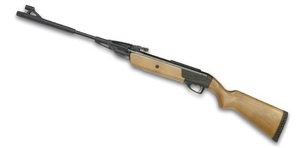 шт.107385,007385,0073850,0073850,00Итого: начальная (максимальная) цена гражданско-правового договора Итого: начальная (максимальная) цена гражданско-правового договора Итого: начальная (максимальная) цена гражданско-правового договора Итого: начальная (максимальная) цена гражданско-правового договора Итого: начальная (максимальная) цена гражданско-правового договора Итого: начальная (максимальная) цена гражданско-правового договора 73850,0073850,0073850,0073850,00